Сценарий досуга « Казачьи посиделки»Сценарий досуга для детей старшей и подготовительной группы (ведущие — казак Григорий и казачка Аксинья)Цель: продолжать знакомить детей с Донским краем, своеобразием жизни людей на Дону, познакомить с особенностями донского женского костюма; вызвать интерес к созданию казачьего костюма средствами художественно-продуктивной деятельности воспитывать гордость за свой народ.Предварительная работа: Рассматривание альбомов о донском казачестве, заучивание поговорок, пословиц. Чтение казачьих сказок. Слушание песен донских казаков.Музыкальный зал оформлен в виде казачьего куреня. Посередине накрытый стол с блюдами казачьей кухни, вокруг стола стоят лавки. В переднем углу висит икона Божьей Матери. Вокруг рушники, одеяло в лоскутной технике, на ковре висит макет сабель и другого оружия. Несколько детей мальчиков и девочек одеты в казачьи костюмы. Дети рассаживаются на лавки вокруг стола.Ход и руководство:Звучат казачьи песни. Появляются казачка Аксинья и казак Григорий.— Здорово дневали! Мы с вами живём в богатом и славном традициями и людьми крае. С давних времён по окончании бабьего лета ( после 8 сентября), когда заканчивались все работы в поле, казаки собирались на посиделки, казачки ткали, пряли, вышивали, пели песни, хороводы водили…Мы приглашаем вас поиграть в казачьи посиделки «Урожай — в закромах, кони — в вольных табунах!»Казак Григорий:— Казаки на Дон пришли очень давно. Удивительные края, дремучие леса и бескрайние степи. Ни одного человека не встретишь, зато зверей и птиц великое множество (рассказ сопровождается показом слайдов)— А знаете, как называлось сооружение для жилья казаков? (курень) — А что из украшений держали в курене казаки и почему? (кинжалы, шашки, дорогое оружие, добытое как трофей в сражениях)— Свободно, но тяжело жилось казакам. Боролись они за славу казачью и её же ставили выше всего. С той поры пошла поговорка «Хоть жизнь собачья, так слава казачья». А ещё ценилась воинская доблесть, храбрость, неутомимость, меткая стрельба были дороже богатства. А знаете ли вы пословицы и поговорки о казачьей доблести?Дети:Либо грудь в крестах, либо голова в кустах. Казак скорее умрёт, чем сродной земли уйдёт. Кто пули боится, тот в казаки не годится. Донской казак честь не кинет, хоть с головушкой сгинет. В стремя ногой — расстанься с головой.Казачка Аксинья (показывает костюм казачки и называет предметы одежды)Любили казачки красиво одеваться, ходили в юбках и кофтах, которые назывались «парочка», носили нижнюю юбку (спидницу) из хлопка, шёлка или шерсти. Сверху надевали запон — фартук с растительным узором. На ногах полусапожки. На руках кольца из золота и серебра. Головной убор- полушалок ( небольшая шаль,) файшонка кружевная. Для девочек шили сарафаны из ситца. Голову украшали ленты, венец или обруч. Посмотрите, какие красивые костюмы у казачек.Демонстрация одежды казачек. (Показывают заранее подготовленные дети)Казак Григорий: » А вот что казачья форма нам расскажет«…( Демонстрация слайдов.)Раньше носили казаки служебную форму, фуражки и папахи с красным верхом и военную синюю шинель, мундир синего сукна и шаровары также синего сукна с красными лампасами. А что такое лампасы? Зачем они нужны казаку? ( Ответы детей.) Вот послушайте старинную легенду о лампасах.«Царь присылал жалованье казакам на военную службу: порох, хлеб, оружие, сукно — обычно красное и синее. Однажды станица, вернувшаяся из Москвы, привезла на Дон жалованье. Все казаки собрались на Круге, чтобы поделить его поровну. Когда очередь дошла до сукна, то выяснилось, что синего сукна привезли достаточно, а красного совсем мало. Нахмурился атаман, зашумел круг, но всё- таки решили всё поделить поровну, и когда подели, то синего сукна всем досталось по большому куску, а красного по небольшой ленте, которой хватило только для того, чтобы синие штаны отделать красными лампасами»Вот и стали казаки с тех пор нашивать на штаны красные лампасы. Всё это-форму, фуражку и папаху с красным верхом военную синюю шинель, мундир синего сукна с красными выпушками и шаровары также синего сукна с красными лампасами называют «казачья справа». Казака» справляли» задолго до того, как он шёл служить. Отец говорил ему: » Ну вот, сынок, я тебя женил и справил. Теперь живи своим умом — я боле перед Богом за тебя не ответчик» А теперь посмотрите на ребят в казачьей форме.У вас есть куклы-мальчики и девочки (силуэты, вырезанные из бумаги) Они очень хотят носить красивую и удобную народную одежду. Я предлагаю вам стать модельерами. На столах лежат цветная бумага, выкройки одежды, цветные карандаши и фломастеры. Давайте нарядим кукол в казачьи костюмы. Дети наряжают силуэтных кукол в нарядную одежду, показывают друг другу и педагогу.— Посмотрите, как много появилось кукол в красивой и удобной одежде. Как вы думаете, им будет удобно? Им нравится новая одежда? А вам? Почему? В таких нарядах только на праздник можно идти! А теперь можно и повеселиться!Казак Григорий и Казачка Аксинья вместе с детьми исполняют песню » Пчёлочка златая»Казак Григорий: Вот и закончились наши посиделки. В конце занятия проводится выставка- презентация детских работ.Задачи:Формировать представление о народных донских традициях и обычаях. Расширять кругозор учащихся. Приобщать к народным традициям, обрядовым праздникам.Воспитывать: чувство патриотизма по отношению к родному краю;  культуру исполнения обычаев донского казачества;3.  Развивать творческие способности детей на примере казачьего фольклора.Оборудование: магнитофон, фонограммы с записью казачьих песен; костюмы казака и казачки; лекарственные травы Дона; атрибуты для заваривания чая и собирания казака в поход Сегодня мы с вами побываем в прошлом наших предков: познакомимся с тем, как проводили время на донской земле после сбора всего урожая с полей, садов, огородов. И только тогда пекли караваи из нового урожая, играли свадьбы, устраивали посиделки. Одним словом, всем можно было отдохнуть. А сейчас настало времяК творчеству народ будить;Все традиции забыты – Нужно срочно возродить.Представьте себе, что мы оказались на станичных посиделках, где по обычаю молодые казаки и казачки ведут беседу, поют, играют. И как на любом казачьем празднике здесь звучат шутки, прибаутки да присказки.У куреня, где собиралась молодежь на посиделки, по обычаю гостей встречали хозяин с хозяйкой. Хозяин: Зимний вечер темен, долог.Насчитаю сорок елок.То на лавке посижу,То в окошко погляжу.Позову-ка я ребят к нам на посиделки.Будут песни, будут пляски.Приходите поиграть,Зимний вечер скоротать!Хозяйка: Дорогих гостей встречаемКруглым пышным караваем.Он на блюде расписномС белоснежным рушником.Каравай мы вам подносим,Поклоняясь, отведать просим.Хозяин: Есть у нашего народа              Вечные, особые черты – 
Не берут ни годы, ни невзгоды,              Ни капризы ветреной моды – 
От души они, от доброты.
Хозяйка: Гость, войди!
 Традиций не наруши!
 И всегда чайку попьем.
 Всем известно казаков радушие
 Хлебосольство и открытый дом.К куреню приходят гости с гостинцами. Казачка: Здорово дневали! (кланяется) 
    Казак: Здорово ночевали! (кланяется) 
Хозяин: Добрый день, гости званые и желанные.Хозяйка: Гости дорогие! Слава Богу на многие лета!Хозяин: Милости просим к нашему куреню!Хозяйка: Ждет вас здесь угощение знатное и времяпровождение приятное!Казачка: В курень жаркий ваш                  Мы пришли с подарками.Гости ставят гостинцы на стол. Все рассаживаются. Хозяин: Ну, гости дорогие, какие новости слыхали в станице?Казак: Новостей-то на станице много.Хозяйка: Девочки – казачки,                  Чем вы набелились? Казачка: Мы вчера спустились к Дону      И водой умылись.Казак:    Запрягу  я кошку в дрожки, А котенка в тарантас.Повезу свою казачку Всем соседям напоказ!Казачка: А я умница-разумница,       Про то знает вся улица.       Петух да курица, кот да кошка,       Сосед Ермошка да я немножко.Хозяйка: Казачки милые, не пора ли нам песню заиграть?Песня «Посею лебеду на берегу»Казак: Ноне бывал на майдане да слыхал там сказочку новую. А сказитель ох и  начудил всех!Все:      Как это?Казак:  А вот как.                Жил был царь, у царя двор, на дворе кол,                           На колу мочало,                           А не начать ли сказку сначала?             Все: Начни!             Казак: Жил был царь, у царя двор, на дворе кол,                           На колу мочало,                           А не начать ли сказку сначала?            Казак: А я знаю другую сказку.            Казачок: Какую?
           Казак:  Мы с тобой шли?            Казачок: Шли.
           Казак:  Кожух нашли?            Казачок: Нашли.
           Казак: Я тебе его дал?           Казачок: Дал. 
           Казак: Ты его взял?           Казачок: Взял.  
          Казак: Где же он?           Казачок: Что?
          Казак: Да кожух.          Казачок: Какой? Разговор повторяется на повышенном тоне.Хозяин: Не хватит ли, казаки, гуторить? Ну-ко, нашу, казачью, заводи!Песня «Ой, донские казаки» Казачка: Собрались мы позабавиться Потешиться  да  поиграть. У кого там хмурый вид? Снова музыка звучит! Собирайся, детвора, Ждет казачья вас игра!Казак:     Тень, тень – потетень,              Выше города плетень.              Собирайся под плетень              Все, кому играть не лень!Проводится игра “Утенок”. Мальчики и девочки собираются в общий хор и выбирают утенка.Хор: Как ты, утенок, по полю летаешь?Утенок: Вот как я, утенок, по полю летаю (машет руками).Хор: Как ты, утенок, гнездо совиваешь?Утенок: Вот совиваю (крутит руками).Хор: Как ты, утенок, пера нащипаешь?Утенок: Вот нащипаю (щиплет рубашку).Хор: Как ты, утенок, яиц наносишь?Утенок: Вот яиц наношу (садится на корточки).Хор: Как ты, утенок, цыплят выводишь?Утенок: Вот вывожу (бьет кулаком о кулак).Хор: Как их всех разгоняешь?Утенок: Вот разгоняю!Все бегут врассыпную, а утенок должен ловить. Пойманный становится утенком.Казак: На столе у нас пирог,              Пышки и ватрушки.              Так споем же под чаек               Местные частушки!                   Частушки 1. Щука плавает в Дону,Спит на яблоне в саду…Шерсть смотали мы в клубок,Выйдет шелковый платок.2. Закудахтал пес Барбос,В конуре яичко снес…В марте стаял снег и лед – Это к нам зима идет.3. Из-за Дона, из-за горЕдет дедушка Егор.Дети на телятках,Внуки на козлятках.4. Чтобы печка разгореласьНадо жару поддавать,Чтоб частушка лучше пелась,Надо пляской помогать.5. Сидит ежик на березе – Новая рубашка,На головке сапожок,На ноге фуражка.6. Ой, ребята, та-ра-ра,На Дону стоит гора,А на той горе дубок,А на дубе воронок.7. Два каржонка на юруРаскричались поутру:Карр да карр, карр да карр,Вот устроили базар.8. Иди, Ваня, танцевать,На меня не дуйся,Если жаль тебе сапог,Так возьми разуйся!9. Мы частушки вам пропелиХорошо ли, плохо ли.А теперь мы вас попросим,Чтобы нам похлопали.Казак:   А теперь мы отдохнем               Да загадки разберем!Хозяева приглашают гостей сесть на скамьи у стола и загадывают загадки. За правильный ответ ведущие дают сладкий приз (бублик, конфету). •Двенадцать коней в поводу на одной уздечке веду.     (Год, месяцы)•Голубая простыня весь мир покрывает.      (Небо)•Ложка краски, а весь мир красит.          (Солнце)•Вечером цветут, утром вянут.              (Звезды)•В небе родился, в земле схоронился.           (Дождь)•Не казак, а с усами; о четырех ногах, а не конь.         (Кот)•Песни играет, всяк его знает.                  (Сверчок)•Пришли казаки без топоров, срубили избу без углов.           (Муравьи)•Не больная – стонет, не трудится – пыхтит, не теряла – ищет.           (Свинья)•С бородой, а не мужик, с рогами, а не бык, с пухом, а не птица, лыка дерет, а лаптей не плетет.                                                                                                                                                                                                     (Козел)•Стоит старушка на грядках, вся в сорока заплатках.          (Капуста)•Мелкие людишки, красные штанишки.                  (Морковь)•Отгадай-ка, что это: из-под земли вылезает, одетым в жаркую баню идет, а после бани его раздевают.               (Картофель)•Лохматый казак, посередке кушак, по двору ходит, порядок наводит.               (Метла)•Летала пташка промеж рта и чашки.               (Ложка)Хозяин: Скоро в поход отправляться. Заиграем нашу, походную!                                             Песня «Походная»Хозяйка: Песню играете, а еще походные сумки не готовы.  Соберитесь в поход, да ничего нужного не забудьте!                             Конкурс «Соберись быстрее в поход»
        Выбираются два мальчика – казака. Перед ними разложены предметы и вещи: нож, веревка, сухари, овес, сало и т.д. Из этих предметов нужно выбрать те, которые необходимы казаку в походе. Побеждает тот, кто выберет те предметы, которые ему пригодятся и расскажет о них. 
Казак:   А чтобы силушки у нас в походе не убавилось, хозяюшки приготовят целебный взвар. Каким варевом потчивать будете?                           Конкурс «Хозяюшка»
       Выбираются 4 девочки. Им надевают фартук. Они должны из различных трав, растущих на Дону, выбрать для заварки чая и рассказать о способе приготовления. Казачка: Чай горячий, ароматный,И на вкус весьма приятный,Он недуги исцеляетИ усталость прогоняет,Силы новые даетИ друзей за стол зовет.С благодарностью весь мирСлавит чудо-эликсир! Казачка: Русь известна вкусным чаемМы на чай всех приглашаемУ нас есть угощенье знатное:Пряники медовые, конфеты,Петушки леденцовые,Пряники печатные,До того нарядные,Хлебом– солью привечаемСамовар на стол несёмВсех вас в гости приглашаем!«КАЗАЧИЙ КУРЕНЬ».На приклубной территории у входа в ДК гостей встречает песней фольклорный коллектив. Появляется есаул.Есаул:
Эй, станичники, встречайте походного атамана!Встречают. Появляется атаман с группой казаков.Есаул:
А ну помолчите-ка, братцы казаки, атаман наш походный речь говорить будет.
Атаман:
Казаки-други, люди вольные! Собирайтесь, братцы, во единый круг из куреней своих с семьями вашими гулять, да гулебного атамана выберем для праздника нашего.
Есаул:
Любо ли вам, братцы, чтобы атаман наш кошевой стал нашим атаманом гулебным?
Толла:
Любо, любо!
Толпа:
Деда Щукаря!Появляется дед Щукарь.Щукарь:
Я командовать не прочь…
Завсегда готов помочь…
Тихо, граждане-старушки!
Праздник — енто не игрушки!
Чтоб гулять – нужон хоть рубь,
Я без чарки несогласный (слишком туп),
Я даю самооткуп..
Ты у нас в станице власть,
Вот и правь гулянкой всласть,
А меня чавой-то мутить,
Чей-то лысина вспеклась.
Есаул:
Ты у нас такой дурак
По воскресным дням иль как?
То, что трезвость — норма жизни
Для тебя слова аль как?!
Щукарь:
Я полезных перспектив
Никогда не супротив.
Если линия такая,
Я всегда за коллектив!
Я и на язык остер
И люблю родной фольклор!
Эй, казачки, запевайте,
Я тяперя дерижор! Песня «Пчелушка златая». Атаман:
Хор твой, дед Щукарь, хорош,
Но и нашим невтерпеж!
Глянь сюда, как славно пляшет
Без спиртного молодежь! Исполняется танец «Кривянская кадриль».Щукарь:
Ох и пляшут, хоть куды,
Девки — спелые плоды.
Но видать давно забыли
Енти, как их, обряды!
Есаул:
Ты чавой-то не туды!
Тоже ляпнул — обряды!
Ударения не знаешь?
Лучше б в рот набрал воды!
Щукарь:
Может я не так сказал,
Только я к чему склонял,
Что обрядов этих старых
Ты давненько не видал!
Атаман:
Ты словами не блуди,
Лучше свадьбу заводи!
Покажи, как на Дону
Выдавали девок замуж
По обряду в старину!
Щукарь:
Все, понятен твой приказ,
Исполняю сей же час,
Не извольте сумлеватъся,
Чай, оно не в первый раз.
Звучит объявление.
Диктор:
Дорогие друзья, к нам на праздник прибыли гости! Молодожены — Галина и Григорий. Встречайте их.Звучит марш Мендельсона. Появляются молодожены.

Атаман:
Ты послушай атамана,
Побывал я в разных странах,
Видел Лондон, Сингапур,
Аи лав ю знал и лямур.
Повидал весь белый свет
Жозефин и Генриетт,
Но таких, как твоя Галя,
Среди них красавиц нет.
Выбор твой я одобряю,
И при всем казачьем круге
Саблей сей благословляю!
Есаул:
А тебе скажу, жена:
Будь всю жизнь ему верна!
Глянь, какого отхватила —
Все при нем, всего сполна!
Щукарь:
Эй, погодьте-ка, друзья!
Свадьбу так справлять нельзя.
Мы обряды вспоминали,
Нас не вовремя прервали…
Коль попали на майдан,
Ну-ка в круг их, атаман!
Пусть по старому обряду
Погуляют с нами рядом! Казачка, подружка невесты:
Дорогие Галя и Григорий! Примите в подарок этот торт. Пусть любовь ваша будет сладкой и т.д.Девушки-казачки преподносят цветы, из толпы кричат: «Горько, горько». Общий хор запевает торжественную казачью песню «Свадебная».Атаман:
Ой, а где же наш Щукаръ?
Щукарь:
Тута я, чаво, гутарь!
Атаман:
Что же, дед, я очень рад,
Славно справили обряд!
Молодежь нас убедила,
Кровь у них донская В жилах.
Есаул:
Все же у меня сумленье
К молодому поколенью…
Щукарь:
А какое, говори!
Есаул:
Есть ли здесь богатыри?
Казаки не захирели?
Щукарь:
Тоже скажешь, в самом деле.
Енто ты совсем зачах,
А у них сажень в плечах.
А ну, ребята, выходите,
Свою силу покажите!
Ну-ка, Сашка, Скинь рубашку.
Да не блымкай зырками,
Побалуйся гирьками!Проходит состязание, кто большее количество раз поднимет гирю.Есаул:
А саблей могут ли владеть?Проходит состязание. В момент состязания, как бы сопровождая:Диктор:
Любит каждый человек
Праздник, силы всякой.
Оттого и хлеще всех
И в труде и в драке!
И в привычке у него —
Издавно извечно
За лихое удальство
Уважать сердечно.

Щукарь пытается пройти по бревну. Есаул приглашает молодежь на бой подушками на бревне.Есаул:
Что ж, спасибо всем на том,
Знать силен наш Тихий Дон.
Порох есть в пороховницах,
Есть орлы в донских станицах.В середине состязания Щукарь, наблюдая за действием в момент угасания интереса к ним, выкрикивает:А теперь, честной народ,
Вынь-ка рожи из бород!
Чай у нас не панихида,
А совсем наоборот!
Нам теперь не слезы лить —
Песни петь, да меды пить!
Коль пришли вы веселиться,
Значит так тому и быть. У входа в ДК хор. Звучит хор. Песня «Ой блины, блины».
Приглашение в ДК.Зазывала:
Кто охочий до еды —
Пусть пожалует сюды:
Заходи в казачий курень,
Здесь у нас ее пуды!В ДК идет приготовление. В фойе развернуты столы с традиционной донской кухней.Зазывала:
Вот, к примеру, получи
Прям из печки калачи.
Есть жаркое из индейки,
Есть компот из алычи.
Есть колбасы и сыры,
Есть полцентнера икры,
Есть карибские омары
И донские осетры.
Атаман Есаулу:
Ты чего стоишь-то, дурень?!
Прем скорей в казачий курень!
Эй, народ, давай сюда.’
Здесь такое продается,
Не увидишь никогда.Все гости проходят в фойе, где развернута выставка традиционных ремесел Дона. Там же организован «Самоварный стол». Стол с угощениями. Под эмблемой казачества (казак на пивной бочке) размещается пивной бар с вяленой рыбой, раками.Хозяйка куреня:
Завсегда гостям я рада,
У меня тут и эстрада.
Заходи, казачий люд,
Сколько есть наставлю блюд.
Я гостей всех угощу,
А тебя, дед, не пущу!
Щукарь:
Ты ж мне прям в желудок целишь!
Хозяйка:
Ты же юмора не ценишь,
Ты же шутки не поймешь!
Щукарь:
Я же не со зла, прости!
Хозяйка;
Ладно, старый, заходи! Проходит со Щукарем на эстраду. К гостям: Проходите, размещайтесь, Развлекайтесь, угощайтесь! Ждет игра вас «Угадайка» -Мандалина, балалайка, Самовар вас ждет и квас, Все имеется для вас! Казачка (с лотком):
А вот кому пряники, кому печенье?!
Щукарь:
А сколько стоит твой товар?
Чай сладости не скипидар?!
Казачка:
Мы ничего не продаем -
Мы задаром отдаем!
Как загадку отгадаешь —
Угощенье получаешь!
Казачка:
А здесь дают духовную пищу
И не за рубь, а сразу на тысячу!
Свои стихи и куплеты читают местные поэты!Выступают литературные объединения. Проводится эстафета частушечников. Аукцион пословиц и поговорок «На Дону пословица не от безделья молвится».Есаул: .
С атаманом Кашевым
Я бывал повсюду.
И во многих городах
Я дивился чуду!
Йогов в Индии видал,
Эквилибр в Китае,
О таланте земляков
Часто вспоминаю!Казачка приглашает в зрительный зал на концерт самодеятельного творчества фольклорных коллективов. Звучит музыка.
Ведущие концерта персонажи «Тихого Дона» — Аксинья и Григорий. Программа выстраивается из имеющихся творческих возможностей ДК, района.
Финал.Атаман:
Дорогие земляки! Удалые казаки!
Вечер наш к концу подходит,
Речь гутарить не с руки.
Мы без слов про все сказали,
Вам сегодня доказали:
Что течет, в конце концов,
В жилах наших кровь донцов.
На сцену выходят все участники вечера.Атаман:
- Что казачьей нашей славы —
Мы наследники по праву.
Что традиции блюдем, свято память бережем.
Что в сердцах хранить мы рады;
Песни, пляски и обряды! .
Словом, казаки во всем,
Так давайте же споем!
На прощанье грянем вместе
Всем любимую нам- песню
«Как за Доном за рекой».Исполняется общая хоровая песня «Как за Доном, за рекой». В фойе продолжается вечер. Работают: пивной бар, «Самоварная команда», «Дегустационный стол».Конец формыПоделиться1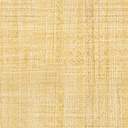 